Site LocationAerial view of site: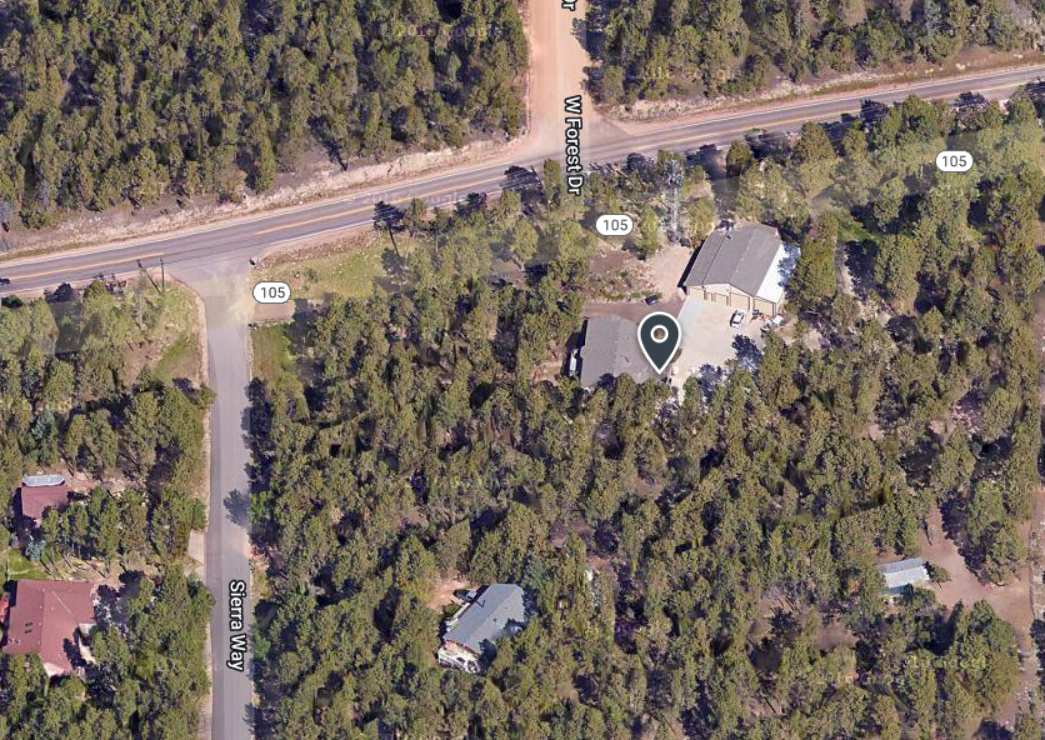 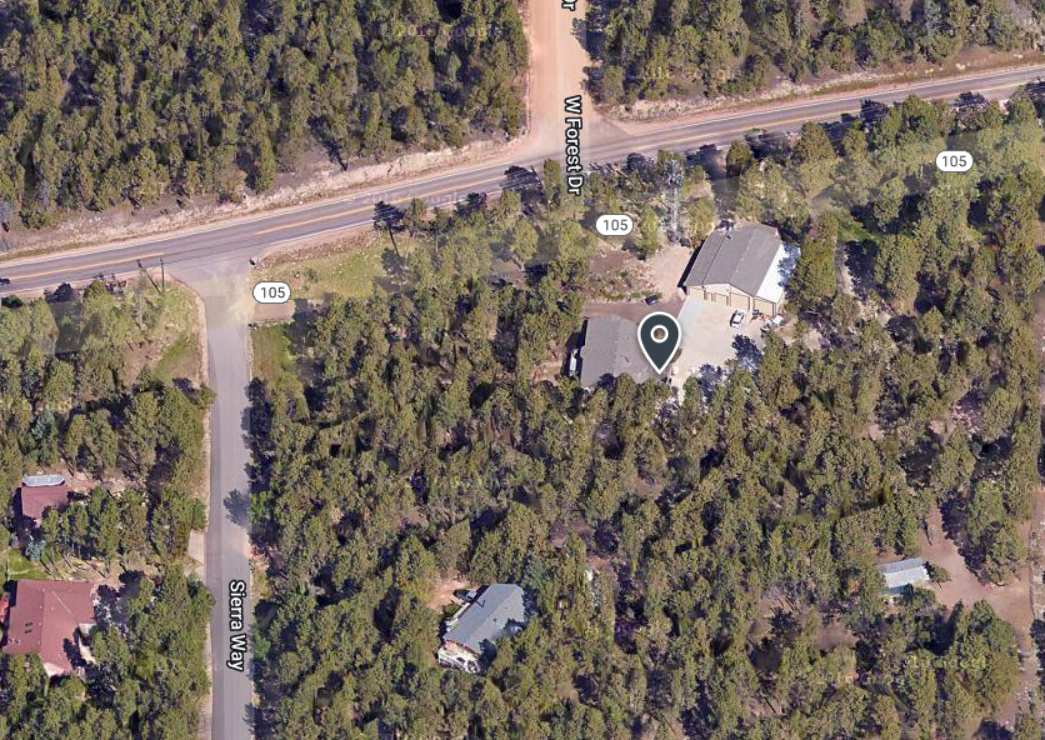 